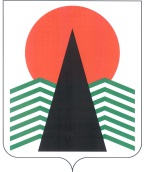 АДМИНИСТРАЦИЯ  НЕФТЕЮГАНСКОГО  РАЙОНАпостановлениег.НефтеюганскО мерах по подготовке и реализации муниципальной программы 
«Формирование современной городской среды  в муниципальном образовании Нефтеюганский район на 2018-2022 годы»     В соответствии с Федеральными законами от 06.10.2003 № 131-ФЗ «Об общих принципах организации местного самоуправления в Российской Федерации», 
от 21.07.2014 № 212-ФЗ «Об основах общественного контроля в Российской Федерации», постановлением Правительства Российской Федерации от 10.02.2017 
№ 169 «Об утверждении Правил предоставления и распределения субсидий 
из федерального бюджета бюджетам субъектов Российской Федерации на поддержку государственных программ субъектов Российской Федерации и муниципальных программ формирования современной городской среды», приказом Минстроя России от 06.04.2017 № 691/пр «Об утверждении методических рекомендаций по подготовке государственных программ субъектов Российской Федерации и муниципальных программ формирования современной городской среды в рамках реализации приоритетного проекта «Формирование комфортной городской среды» на 2018-
2022 годы»,  п о с т а н о в л я ю:Утвердить:Порядок проведения общественного обсуждения проекта муниципальной программы «Формирование современной городской среды в муниципальном образовании Нефтеюганский район на 2018-2022 годы» согласно приложению № 1.Порядок представления, рассмотрения и оценки предложений заинтересованных лиц о включении дворовой территории в адресный перечень дворовых территорий, подлежащих благоустройству, согласно приложению № 2.Порядок представления, рассмотрения и оценки предложений заинтересованных лиц о включении общественной территории в адресный перечень  общественных территорий, подлежащих благоустройству, согласно приложению № 3.Настоящее постановление подлежит официальному опубликованию 
в газете «Югорское обозрение» и размещению на официальном сайте органов местного самоуправления Нефтеюганского района.Настоящее постановление вступает в силу после официального опубликования.Контроль за выполнением постановления возложить на директора департамента строительства и жилищно-коммунального комплекса – заместителя главы Нефтеюганского района В.С.Кошакова.Глава района							Г.В.ЛапковскаяПриложение № 1к постановлению администрации Нефтеюганского районаот 17.11.2017 № 2077-па-нпаПОРЯДОКпроведения общественного обсуждения проекта муниципальной программы «Формирование современной городской среды в муниципальном образовании Нефтеюганский район на 2018-2022 годы»Настоящий Порядок определяет форму, порядок и сроки проведения общественного обсуждения проекта муниципальной программы «Формирование современной городской среды в муниципальном образовании Нефтеюганский район на 2018-2022 годы» (далее – общественной обсуждение).Общественные обсуждения проводятся в целях:информирования граждан, организаций и общественных объединений муниципального образования Нефтеюганский район о планируемых мероприятиях муниципальной программы «Формирование современной городской среды 
в муниципальном образовании Нефтеюганский район на 2018-2022 годы» (далее – муниципальная программа);выявления и учета мнения граждан, организаций и объединений муниципального образования Нефтеюганский район о реализации муниципальной программы.В общественных обсуждениях участвуют граждане, проживающие 
на территории муниципального образования Нефтеюганский район, достигшие возраста 18 лет, а также представители организаций всех форм собственности и общественных объединений, политических партий и движений, представители органов местного самоуправления Нефтеюганского района.Организацию общественного обсуждения, проведение комиссионной оценки предложений заинтересованных лиц, а также осуществление контроля 
за реализацией мероприятий муниципальной программы после их утверждения 
в установленном порядке осуществляет общественная комиссия муниципального образования Нефтеюганский район по обеспечению реализации приоритетного проекта «Формирование комфортной городской среды», порядок работы и состав которой утверждается постановлением администрации Нефтеюганского района  (далее – Общественная комиссия).Общественное обсуждение проекта муниципальной программы осуществляется в форме открытого размещения проекта муниципальной программы на официальном сайте органов местного самоуправления Нефтеюганского района (далее - официальный сайт).Размещение проекта муниципальной программы на официальном сайте осуществляется уполномоченным органом – департаментом строительства и жилищно-коммунального комплекса Нефтеюганского района.При размещении проекта муниципальной программы публикуется следующая информация:Извещение о проведении общественного обсуждения проекта муниципальной программы с указанием срока проведения общественного обсуждения (составляет 30 дней со дня размещения проекта муниципальной программы на официальном сайте органов местного самоуправления Нефтеюганского района), электронный адрес департамента строительства и жилищно-коммунального комплекса Нефтеюганского района для направления замечаний и предложений 
к проекту муниципальной программы.Состав общественной комиссии.Участникам общественного обсуждения при направлении замечаний (предложений) к проекту муниципальной программы необходимо указать фамилию, имя, отчество и дату рождения, либо наименование организации, общественного объединения, органа местного самоуправления, а также фамилию, имя, отчество представителя организации, общественного объединения, органа местного самоуправления. В случае отсутствия указанной информации замечания (предложения) к проекту муниципальной программы к рассмотрению не принимаются.Общественная комиссия рассматривает, обобщает, анализирует замечания (предложения), поступившие в рамках общественного обсуждения. В случае целесообразности и обоснованности замечаний (предложений) ответственный исполнитель муниципальной программы дорабатывает проект муниципальной программы.Результаты общественного обсуждения носят рекомендательный характер.Итоги общественного обсуждения в течение 7 рабочих дней после           завершения срока общественного обсуждения формируются ответственным            исполнителем муниципальной программы в виде итогового документа (протокола) и подлежат размещению на официальном сайте.Приложение № 2к постановлению администрации Нефтеюганского районаот 17.11.2017 № 2077-па-нпаПОРЯДОК представления, рассмотрения и оценки предложений заинтересованных лиц 
о включении дворовой территории в адресный перечень дворовых территорий, подлежащих благоустройству1.	Настоящий Порядок разработан в целях формирования муниципальной программы «Формирование современной городской среды в муниципальном образовании Нефтеюганский район на 2018-2022 годы» (далее – муниципальная программа) и определяет последовательность представления, рассмотрения и оценки предложений заинтересованных лиц о включении дворовой территории в адресный перечень дворовых территорий, подлежащих благоустройству.2.	В целях осуществления благоустройства дворовой территории в рамках муниципальной программы граждане, организации, общественные объединения, органы местного самоуправления вправе выбрать виды работ, из утвержденного минимального перечня работ, а в случае их выполнения – из дополнительного перечня работ.3.	В муниципальную программу подлежат включению дворовые территории исходя из даты представления предложений заинтересованных лиц при условии 
их соответствия установленным требованиям, оформленных в соответствии 
с требованиями действующего законодательства и в пределах лимитов бюджетных ассигнований, предусмотренных муниципальной программой.4. Для включения дворовой территории в адресный перечень дворовых территорий, подлежащих благоустройству, представляются следующие документы: 5.1.	 Заявка в двух экземплярах по форме согласно приложению к настоящему Порядку.5.2.	Оригиналы протоколов общих собраний собственников помещений 
в каждом многоквартирном доме с оригиналами листов голосования, оформленных 
в соответствии с требованиями действующего законодательства, решений собственников каждого здания и сооружения, расположенных в границах дворовой территории, содержащих, в том числе, следующую информацию: а) решение об обращении с предложением по включению дворовой территории в муниципальную программу; б) перечень работ по благоустройству дворовой территории, сформированный исходя из минимального перечня работ по благоустройству; в) перечень работ по благоустройству дворовой территории, сформированный исходя из дополнительного перечня работ по благоустройству (в случае принятия такого решения заинтересованными лицами); г) форма участия: финансовое и (или) трудовое;д) решение о порядке сбора денежных средств на софинансирование видов работ; е) решение о принятии (непринятии) в состав общего имущества собственников помещений в многоквартирном доме (в собственность – для собственников зданий строений и сооружений), оборудования, малых архитектурных форм, иных некапитальных объектов, установленных на дворовой территории в результате реализации муниципальной программы; ж) обязательство по осуществлению содержания оборудования, малых архитектурных форм, иных некапитальных объектов, установленных на дворовой территории в результате реализации муниципальной программы; з) решение об определении лиц, которые от имени собственников помещений 
в многоквартирном доме уполномочены на представление предложений, согласование дизайн-проекта благоустройства дворовой территории, а также 
на участие в контроле, в том числе промежуточном, и приемке работ 
по благоустройству дворовой территории, заключение договоров в рамках реализации муниципальной программы в целях обеспечения софинансирования (далее – представитель заинтересованных лиц).5.3.	Схема с границами территории, предлагаемой к благоустройству (при наличии).5.4.	Копия проектно-сметной документации, в том числе локальной сметы (при наличии).5.5.	Фотоматериалы, подтверждающие отсутствие или ненадлежащее состояние соответствующих элементов благоустройства, дворовых территорий (при наличии).6.	Ответственность за достоверность сведений в заявке и прилагаемых к ней документах, несут заинтересованные лица, представившие их.7.	Заявка с прилагаемыми к ней документами подается в адрес департамента строительства и жилищно-коммунального комплекса Нефтеюганского района 
(далее – уполномоченный орган) по адресу: г.Нефтеюганск, ул. Нефтяников, 
здание № 10, приемная директора департамента.8.	Поступившие заявки заинтересованных лиц регистрируются в день их поступления в журнале регистрации заявок с указанием порядкового регистрационного номера, даты и времени представления заявки, адреса многоквартирного дома, дворовая территория которого предлагается 
к благоустройству, фамилии, имени, отчества представителя. На обоих экземплярах заявки проставляется регистрационный номер, дата и время представления заявки. Один экземпляр заявки возвращается представителю.9.	Уполномоченный орган еженедельно передает поступившие заявки 
в Общественную комиссию муниципального образования Нефтеюганский район 
по обеспечению реализации приоритетного проекта «Формирование комфортной городской среды», состав которой утверждается постановлением администрации Нефтеюганского района (далее - общественная комиссия).10.	Общественная комиссия осуществляет рассмотрение и оценку заявок заинтересованных лиц на предмет соответствия заявки и прилагаемых к ней документов установленным настоящим Порядком требованиям, в том числе к составу и оформлению, в течение 10 рабочих дней со дня их поступления и принимает решение о включении или об отказе от включения дворовой территории в адресный перечень дворовых территорий, подлежащих благоустройству.11.	В случае представления документов, оформленных с нарушением требований действующего законодательства и настоящего Порядка, общественная комиссия возвращает заявку представителю заинтересованных лиц с указанием причин, явившихся основанием для возврата.12. После устранения причины, явившейся основанием для возврата заявки, представитель заинтересованных лиц вправе повторно направить предложение 
о включении дворовых территорий в муниципальную программу. В этом случае датой приема документов будет являться дата их повторной подачи.13. Решения общественной комиссии оформляются протоколом и вместе              с одобренными заявками в течение 2 рабочих дней направляются в уполномоченный орган для формирования адресного перечня и включения в муниципальную программу.Приложение к Порядку представления, рассмотрения и оценки предложений заинтересованных лиц о включении дворовой территории в адресный перечень дворовых территорий, подлежащих благоустройствуВ уполномоченный орган от ___________________ (указывается полностью фамилия, имя, отчество представителя) _____________________________ проживающий (ая) по адресу: _____________________________ Номер контактного телефона: ________________________ ЗАЯВКАо включении дворовой территории в муниципальную программу 
формирования современной городской средына территории ________________________________ Прошу включить дворовую территорию многоквартирного дома ____________________________________________________________________________________________________________________________________________________ (указать адрес многоквартирного дома)в муниципальную программу формирования современной городской среды 
для благоустройства дворовой территории.Приложение:1.	Оригинал протокола(ов) общего собрания собственников помещений 
в многоквартирном доме, решений собственников зданий и сооружений.2.	Схема с границами территории, предлагаемой к благоустройству 
(при наличии).3.	Копия проектно-сметной документации, в том числе локальной сметы 
(при наличии).4.	Фотоматериалы, подтверждающие отсутствие или ненадлежащее состояние соответствующих элементов благоустройства, дворовых территорий (при наличии).Представитель	______________	____________________	                                   (подпись)	                        (Фамилия и инициалы)Приложение № 3к постановлению администрации Нефтеюганского районаот 17.11.2017 № 2077-па-нпаПОРЯДОКпредставления, рассмотрения и оценки предложенийзаинтересованных лиц о включении общественной территориив адресный перечень общественных территорий, подлежащих благоустройствуНастоящий Порядок определяет последовательность действий и сроки представления, рассмотрения и оценки предложений граждан, организаций 
о включении в адресный перечень общественных территорий, подлежащих благоустройству, наиболее посещаемой муниципальной территории общего пользования (далее – общественная территория) в целях реализации муниципальной программы «Формирование современной городской среды в муниципальном образовании Нефтеюганский район на 2018-2022 годы» (далее – муниципальная программа).В целях настоящего порядка под общественной территорией понимается территория общего пользования, которыми беспрепятственно пользуется неограниченный круг лиц соответствующего функционального назначения (в том числе площади, набережные, улицы, пешеходные зоны, береговые полосы водных объектов общего пользования, скверы, парки, бульвары). Предложение о включении в адресный перечень общественных территорий, подлежащих благоустройству, вправе подавать граждане и организации (далее – заявители) в соответствии с настоящим Порядком.Предложение о включении в адресный перечень общественных территорий, подлежащих благоустройству, подается в виде заявки в двух экземплярах по форме согласно приложению к настоящему Порядку.Заявитель в заявке вправе указать:предложение о благоустройстве общественной территории с указанием местоположения, перечня работ предлагаемых к выполнению на общественной территории;предложения по размещению на общественной территории видов оборудования, малых архитектурных форм, иных некапитальных объектов;предложения по организации различных по функциональному назначению зон на общественной территории, предлагаемой к благоустройству;предложения по стилевому решению, в том числе по типам озеленения общественной территории, освещения и осветительного оборудования;проблемы, на решение которых направлены мероприятия 
по благоустройству общественной территории.К заявке заявитель вправе приложить эскизный проект благоустройства 
с указанием перечня работ по благоустройству, перечня объектов благоустройства предлагаемых к размещению на общественной территории, визуальное изображение (фото, видео, рисунки и т.д.).Заявка с прилагаемыми к ней документами подается в департамент строительства и жилищно-коммунального комплекса Нефтеюганского района 
(далее – уполномоченный орган) по адресу: г.Нефтеюганск, ул.Нефтяников, 
здание № 10, приёмная директора департамента.Поступившие заявки регистрируются в день их поступления в журнале регистрации с указанием порядкового регистрационного номера, даты и времени поступления предложения, фамилии, имени, отчества (для физических лиц), наименования (для юридических лиц), а также местоположения общественной территории, предлагаемой к благоустройству. На обоих экземплярах заявки проставляется регистрационный номер, дата и время представления заявки. Один экземпляр заявки возвращается заявителю.Уполномоченный орган еженедельно передает поступившие заявки 
в Общественную комиссию муниципального образования Нефтеюганский район 
по обеспечению реализации приоритетного проекта «Формирование комфортной городской среды», состав которой утверждается постановлением администрации Нефтеюганского района (далее-общественная комиссия).Общественная комиссия осуществляет рассмотрение и оценку поступивших заявок заинтересованных лиц на предмет соответствия заявки 
и прилагаемых к ней документов установленным настоящим Порядком требованиям, в том числе к составу и оформлению.В случае представления документов, оформленных с нарушением требований действующего законодательства и настоящего Порядка, общественная комиссия возвращает заявку представителю заинтересованных лиц с указанием причин, явившихся основанием для возврата.После устранения причины, явившейся основанием для возврата заявки, заявитель вправе повторно направить предложение о включении общественной территории в муниципальную программу. В этом случае датой приема документов будет являться дата их повторной подачиРешения общественной комиссии оформляются протоколом и вместе              с одобренными заявками в течение 2 рабочих дней направляются в уполномоченный орган для формирования адресного перечня и включения в муниципальную программу. Приложение к Порядку представления, рассмотрения 
и оценки предложений заинтересованных лиц 
о включении общественной территориив адресный перечень общественных территорий, подлежащих благоустройствуВ уполномоченный орган от ___________________________________ (указывается полностью фамилия, имя, отчество, наименование организации)______________________________________ проживающий (ая) по адресу(имеющий местонахождения – для юридических лиц): __________________________________________________________________________Номер контактного телефона: _____________________________________ ЗАЯВКАо включении общественной территории в муниципальную программу___________________________________формирования современной городской среды 1. Общая характеристика проекта2. Описание проекта (не более 3 страниц)Описание проблемы и обоснование ее актуальности для жителей поселения:характеристика существующей ситуации и описание решаемой проблемы;необходимость выполнения проекта;круг людей, которых касается решаемая проблема;актуальность решаемой проблемы для поселения, общественная значимость.Цели и задачи проекта.Мероприятия по реализации проекта:конкретные мероприятия (работы), предполагаемые к реализации в ходе проекта, в том числе с участием общественности, основные этапы;способы привлечения населения для реализации проекта (формы и методы работы с местным населением);предполагаемое воздействие на окружающую среду.Ожидаемые результаты проекта:практические результаты, которые планируется достичь в ходе выполнения проекта. Результаты, характеризующие решение заявленной проблемы;количественные показатели.Дальнейшее развитие проекта после завершения финансирования мероприятий по благоустройству, использование результатов проекта в последующие годы.17.11.2017№ 2077-па-нпа№ 2077-па-нпаНаправление реализации проекта Наименование проекта, адрес или описание местоположения Площадь, на которой реализуется проект, кв. м Цель и задачи проекта Инициатор проекта Целевая аудитория проектаКоличество человек заинтересованных в реализации проекта